Par Seaweed ManagementQuestion 1. Should seaweed be removed from the shoreline on Par Sands?Yes					No			Don’t knowQuestion 2. Can you explain your answer to question 1?Question 3. Do you think seaweed on Par’s shoreline provides any benefits to the location? Yes					No			Don’t knowQuestion 4. Can you explain your answer to question 3?Question 5. Would you consider using seaweed as a compost for your garden?Yes					No			Don’t knowQuestion 6. Would you support the location of a community compost store at Par Sands?Yes					No			Don’t knowQuestion 7. If you answer to question 6 is yes, where do you think a community compost store would be best located?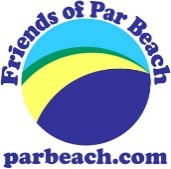 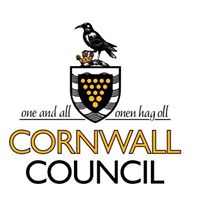 Please Return Forms to:Jolyon SharpeCountryside OfficerEnvironment ServiceNeighbourhoods DirectorateCornwall Council, Pydar House, Room 4A,TruroCornwallTR1 1XUoremail: jolyon.sharpe@cornwall.gov.uk Alternatively completed forms can be dropped off at:Par LibraryTywardreath Village StoresPar Sands Holiday Park Office